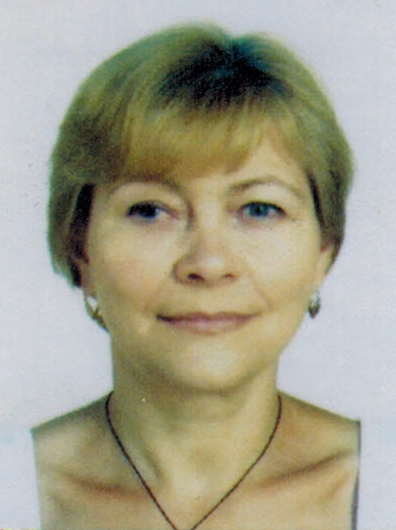 НяняТофанюк Татьяна ГригорьевнаДата рождения15.09.1968 г. 45 летПропискаУкраина, Хмельницкая обл.Фактическое местопроживания Москва, м. СходненскаяСемейное положениеРазведена, сынОбразование Среднее – специальное (медицинское), акушеркаОпыт работы Медсестра в детском отделении (дети от рождения до 6 лет) – 20 лет2010-2014 гг. Няня в семьяхСолнцево: ребенок от 2-х месяцев до 2-х лет.Полный уход и развитие по возрасту.Рекомендации.Юрлово: няня мальчику от 10 мес. Полный уход и развитие.Рекомендации.ПрофессиональныенавыкиУход за новорожденным.Полный уход и развитие. Кормление, прикорм, купание, массаж, прогулки, уход за детскими вещами, игрушками, приготовление детской пищи, помощь по дому. Уход за детьми, присмотр, приучение к режиму дня.Развитие речи, моторики, заучивание стишков и песенок,Обучение счету, лепка, рисование.Знакомство с окружающим миром.Дополнительная информация Аккуратная, доброжелательная, чистоплотнаяРассматривает приходящей 5/2, вахта 